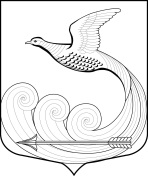 Местная администрациямуниципального образования Кипенское сельское поселениемуниципального образования Ломоносовского муниципального районаЛенинградской областиПОСТАНОВЛЕНИЕот 28.02.2020 г. № 44д. КипеньО внесении изменений в постановление местной администрации Кипенское сельское поселение муниципального образования Ломоносовского муниципального района Ленинградской области № 79 от 22.02.2019 годаВ связи с организационно-штатными и кадровыми изменениями, произошедшими в местной администрации  муниципального образования Кипенское  сельское поселение Ломоносовского муниципального района Ленинградской области местная администрация постановляет:1. Внести в постановление  местной администрации от 22.02.2019 года № 79 «О создании  межведомственной  комиссии по признанию  помещения жилым помещением, жилого помещения  непригодным для проживания, а также многоквартирного дома в целях признания его аварийным и подлежащим сносу или реконструкции,» (в редакции постановления №373 от 19.11.2019 года) следующее изменение, изложив  Состав межведомственной  комиссии по признанию помещения жилым помещением, жилого помещения  непригодным для проживания, многоквартирного дома  аварийным и подлежащим сносу или реконструкции» (приложение  №1 к постановлению) в следующей редакции в соответствии с настоящим приложением.  2. Настоящее  постановление вступает в силу с момента его подписания.3.Настоящее постановление  подлежит опубликованию на официальном сайте администрации в информационно-телекоммуникационной сети «Интернет».Глава МО Кипенское сельское поселение					       М.В.КюнеПриложение №1 к постановлению №    44от «28»  февраля 2020 года«Приложение №1                                                                                              к постановлению  №79от 22 февраля 2019 годаСОСТАВмежведомственной комиссии по признанию помещения жилым  помещением, жилого помещения непригодным  для проживания, многоквартирного дома аварийным и подлежащим сносу или реконструкции, расположенных на территории муниципального образования Кипенское  сельское поселение Ломоносовского муниципального района Ленинградской областиКюне Марина Валентиновна             -глава МО Кипенское сельское поселение МО Ломоносовский муниципальный район,председатель комиссии;Тамми  Елена Евгеньевна                  -                                                                                       заместитель главы местной администрации,заместитель председателя комиссии;Крамарова Елена Владимировна      -ведущий специалист сектора по общим и кадровым вопросам   местной администрации,секретарь комиссииБорисенко Наталья Игоревна            -ведущий специалист сектора жилищно-коммунального хозяйства, землеустройства и управления муниципального имущества  местной администрации, член комиссииЗорькина Наталья Анатольевна        -  специалист 1 категории сектора жилищно-коммунального хозяйства, землеустройства и управления муниципального имущества  местной администрации, член комиссииБрушко Карина Николаевна             -главный специалист-эксперт территориального отдела Управления  Роспотребнадзора по Ленинградской области в Ломоносовском районе, член комиссии (по согласованию)Кремчеев Ренат Камильевич             -начальник отделения отдела надзорной деятельности и профилактической работы Ломоносовского района Управления надзорной деятельности и  профилактической работы Главного Управления  МЧС России по Ленинградской области, член комиссии (по согласованию)»